* INTRODUCTION* Candidature AuPoste de GénieCivil(TECHNECIEN SUPERIEUR)Mr.,C’est avec intérêt et enthousiasmeque je vous présente ma candidature ,Je suis à la recherche d’un poste de chef de chantier ou conducteur de 
travaux (technecien superieur) .Et pensant que mon profil vous intéressera, je vous adresse mon curriculum vitae qui vous expose le détail de mes activités et de mes savoir-faire et vous permettra d’apprécier l’étendue de mes responsabilités Durant mon parcours.Pour avoir assure successivement le suiviet la réalisation de tout ou partie de plusieurs chantiers de travaux publics ou de constructions de bâtiment Durant ces dernières années, j’ai acquit une competence approfondie de tous les aspects de ce poste qui m’enpermis d’être polyvalent dans bien de domaines.
Etant convaincu de la valeur des avantages que peut m’offrir un poste de travail au sein de votre entreprise, comme le cadre de travail plaisant et idéal, les valeurs humaines que je suis certain de trouver, un personnel de qualité, un accompagnement quotidien, un respect et une consideration répondant à un critère de sérieux, de rigueur et de vision internationale et développée de la construction, sont autant de facteurs qui m’ontlaissé de postuler pour avoir la chance d’évoluer dans un cadre moderne, serein et surtout professionnel .
Je souhaite aujourd’hui continuer ma carrier dans une équipe stimulante a fin de perfectionner mes connaissances,accroître mes competences et vous apporter le soutien que vous êtes en droit d'attendre.

En vous remerciant d’avance de votre attention, je vous prie de croire, l’assurance de ma sincere consideration .                                                                    MejdiMEJDI BEN BRAHIM ALHANNACHICoordonnéesEmail:mejd_3ahdhot@hotmail.commobile:+971509525421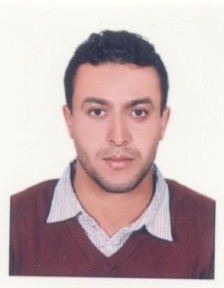 RENSEIGNEMENTS PERSONNELSEducationLycee Technique degrombalia – Nabeul( bac technique 2002 * session principale) InstitutSuperieur des Etudes TechnologiquesISET NABEUL (2002-2005)TECHNECIEN SUPERIEUR EN GENIE CIVIL – BATIMENT Objectifs<<En recherché d'emploi à long terme dans une organization où je peux grandir professionnellement et améliorer encore mes compétences, les connaissances et l'expérience nécessaires pour affronter et surmonter les défis de l'évolution de l'environnement de travail d'aujourd'hui.
joindre une enterprise où je peux utiliser mes connaissances pour le progrès de la société et d'atteindre ses objectifs>>... Stage etProjet Fin d`EtudeSTAGE DEBUTANT : 1mois(decembre2002-janvier2003)Le projet suivis par la direction regional  de l`habitatConstruction d`unlycee secondaire a takelsa- nabeul# Suivis de differentstaches au chantiers(coffrage+beton+maconnerie)STAGE PROFESSIONEL : 1 mois (decembre2003-janvier2004)Le projetsuivis par la direction regional de l`habitat Construction d`un hospital a soliman - nabeul#  Control des travaux # participation avec chef chantier aux differents tachesPROJET FIN D`ETUDE : 6 mois (septembre2004-mars2005)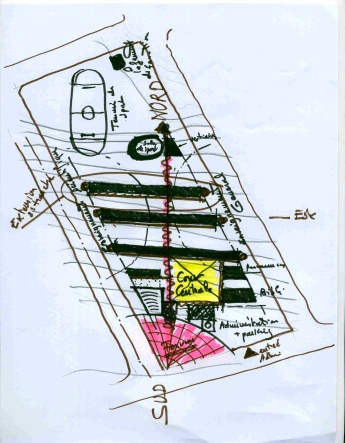 Direction regional de l`habitat – nabeulLYCEE SECONDAIRE A CHRIFET-SOLIMAN                     * ETUDE DE PROJET : CONCEPTION + STRUCTURE                   DEVIS ESTIMATIFS(  DOSSIER APPEL D`OFFRE DU PROJET )ExpérienceProfessionnelleBatimod (societe agree en construction - batiment):debut2006-juin2007*TUNIS  *Construction d`une residence site a RASS ETABIA– (R+4).Agent adiministratif .Pointage des ouvriers .Controller et diriger les equipes des travaux .Metres .Suivis et evaluations du chantier .Gestion des stocks de depots du chantier .EntrepriseAlmowakal agree en construction :octobre 2007-janvier 2008*DUBAI*Construction de 5 villas –(R+1).Control et suivis du chantier .Analyse du dossier technique du projetController et diriger les equipes des travaux .Participer aux appelsd`offres .Etablir le planning de travauxBureau d`etudeALMAGHRIB ALARABI-INGENIEUR CONSEIL:fevrier 2008-jusqu`a present*al ain.ABU DHABI*Specialise a la conceptionarchitecturaleet  al`etude structural de differents types                                                                                  de batiments (villa + groupelogement + appartement + industrie ) + décor interieurSupervision du chantier  .Liaison avec la municipalite a l`egard des reglements de la conception et la constructionEtude estimatifs de different projet .Preparation dossiers des appelsd`offrespr les differents projects  . Examen et adoption des projets et les dessinsmunicipaux  .Control de qualities des ouvrages .             Ma poste  :ingenieur conseil Les projets conçus au cours des années de travailQuartier résidentielImmeuble mixte (résidentiel et commercial)Culture &centre de création.MosquéeVilla résidentielleIndustrieCompétences en informatiqueApplication                                         Experience                              NiveauAuto CAD                                            plus 6 ans                                  tres bienAdobe Photoshop                               3  ans                                         bon MS Excel                                             plus 6 ans                                  tres bienMS office applications                         plus 6 ans                                  tres bienLanguagesArabe :langue maternelleFrancais :très bon (parler, lire et écrire)Anglais :moyen (parler, lire et écrire)Nom :Mejdi Ben BrahimAlhannachiNaissance  :27thjan1982, tunisieNationalite :TunisienResidence Location              :Al-Ain, Abu Dhabi .  United Arab Emirates                Etat civil            :Marrie 